Medicine Hat Ringette Association 
Executive Meeting Minutes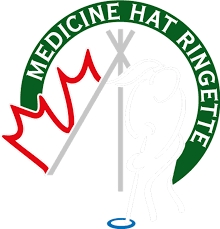 Monday, March 15, 2020– 6:30 pm  
Zoom due to CovidExecutive In Attendance: Jason Tindall, Rebecca Jackiw, Bryan Petersen, Donnel Provost, David Yip, Jay Pinnell, Brandi Martin, Carey Berstad, and Elisha AmmannCoordinators in Attendance: Kelley Hudson, and Loralee EastlandMembers in attendance: Marty RobinsonMeeting called to order- 6:34pm by Jay PinnellWelcome to all executive and any members in attendance- Jay PinnellMotion to approve agenda-Approved by Jay Pinnell and Seconded by David YipMotion to adopt the minutes from February 22, 2021- Motion to accept made by Elisha Ammann and seconded Jay Pinnell, motion acceptedActive Start Jerseys-David YipSome jerseys will need to be replaced 31 jerseysLook at getting 10 smallThis will need to be passed on to the next acting VP and operationsOptimist Sponsorship-David YipThey are not doing anything because of covid, they said to contact them next seasonPembina-$1000 grant from this past season and we will need to contact them next seasonDavid Yip wanted to let us know he will not be letting his name stand for next season as the VP of operationsDavid plans to pass on the information so the VP of operations will have itUpdate on the Ringette Calgary fine situation-Jay PinnellStill have not heard anything back from themJay Pinnell will keep updating us as requiredPolicy Updates-Jay PinnellBrandi Martin was trying to gain access-so that the 3 we had passed can get upElisha Ammann sent an invite to the google drive and now she has accessTeam formation policy-Jay Pinnell went through the revised team selection ploicyDiscussion on the policyMotion-Team Formation for U10 and U12 to be accepted-All executive voted yesU14 to U19 will be discussed in future and Transition from Sports Engine to RAMP-Jay PinnellJay Pinnel shared with us the email of how he negotiated the cost lists with RAMPJay Pinnell has the contract to send away and get RAMP running. MH Sport and Event Council Stakeholders Meeting ( representatives from AHS and City of Medicine Hat will answer questions (pre submitted) on March 25 from 7-8pm-Elisha AmmannRegister on mhsecpromo@gmail.com or Eventbrite Jay Pinnell and Elisha Ammann will try to attend AGM prep-Rebecca JackiwAll director reports in to me by Wednesday, April 7, 2021 in order to have the package out to the membership 1 week prior to the AGMAGM positions need to be advertised (VP of operations, Secretary, Director and athletic Development, Director of Public Relations, and Registrar, but also Treasurer and Director of ways and means and all coordinators again)-Rebecca JackiwBetween Elisha Ammann and Rebecca Jackiw we will advertise on social media, email will be neededNo awards this season but scholarships will need to be advertised as wellOpen FloorGirls in Sport website-Rebecca Jackiw registered MHRACity of Medicine Hat-Jason TindallIncreasing ice costs by $4/hourLoralee Eastland commented on the Moose Rink-if it is closing we will need all our banners and suchMotion to adjourn the meeting- Jay Pinnell motioned for the meeting to be done at 9:14 pm, seconded by Elisha Ammann. Budget Meeting: Wednesday, April 14, 2021 @6:30pm via zoomNext executive Meeting: Monday, April 19, 2021 @ 6:30 p.m. via ZoomAGM: Wednesday, April 21, 2021 @ 7pm via zoom 